The Woodlands Community Primary SchoolThe Woodlands Community Primary SchoolYear 5/6ComputingComputingPublisherGetting to know …VocabularyVocabularyVocabularyKey Knowledge and SkillsKey Knowledge and SkillsKnowledgeI know the purpose of publisher. I know how to locate text boxes and resize them.I know how to locate images. I know why we use a thesaurus.I know the purpose of bullet points.SkillsI can choose a font.I can choose an appropriate letter size.I can select, position and resize a text box. I can locate images. I can resize and position an image. KnowledgeI know the purpose of publisher. I know how to locate text boxes and resize them.I know how to locate images. I know why we use a thesaurus.I know the purpose of bullet points.SkillsI can choose a font.I can choose an appropriate letter size.I can select, position and resize a text box. I can locate images. I can resize and position an image. Inserting imagesInserting imagesInserting imagesInserting imagesWriting TextWriting Text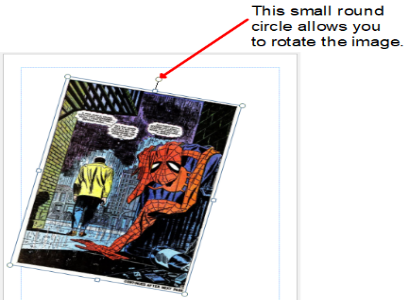 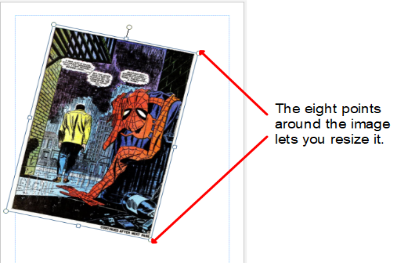 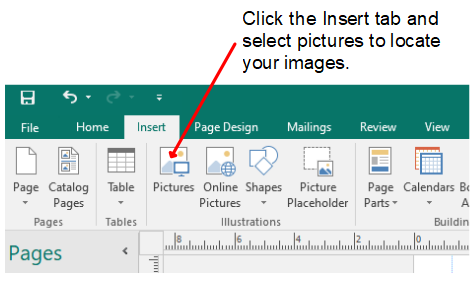 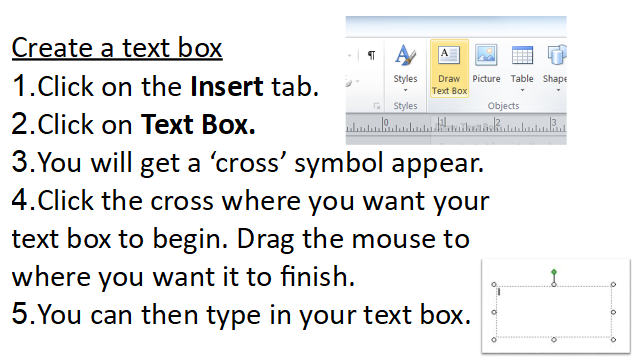 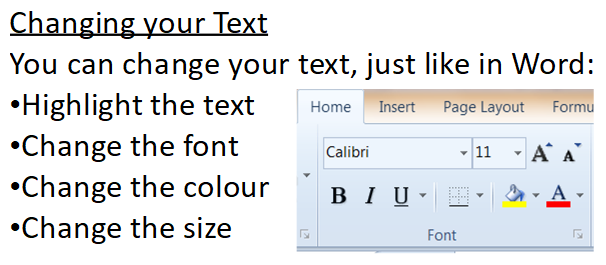 